Тиждень   математики (05.02-03.02.2022)1Організаційна лінійкаПонеділок05.022Конкурс «Щасливий випадок» /5 клас/Вівторок07.023Конкурс «Математична пасіка» /7 клас/Середа08.024Гра «Математичний експрес» /6 клас/Середа07.025Математичний КВЕСТ /8 клас/Четвер08.026Конференція «Математика в сузір’ї професій» /9 клас/П’ятниця09.027Вікторина «Кмітливий математик» /11 клас/П’ятниця09.028Підведення підсумків /загальношкільна лінійка/Понеділок12.02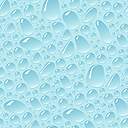 